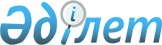 О внесении изменений и дополнений в решение Каргалинского районного маслихата от 23 декабря 2022 года № 207 "Об утверждении Каргалинского районного бюджета на 2023-2025 годы"Решение Каргалинского районного маслихата Актюбинской области от 21 апреля 2023 года № 11
      РЕШИЛ:
      1. Внести в решение Каргалинского районного маслихата "Об утверждении Каргалинского районного бюджета на 2023-2025 годы" от 23 декабря 2022 года № 207 (зарегистрированное в Реестре государственной регистрации нормативных правовых актов №176868) следующие изменения и дополнения:
      пункт 1 изложить в новой редакции:
      "1. Утвердить Каргалинский районный бюджет на 2023-2025 годы согласно приложениям 1, 2 и 3 соответственно, в том числе на 2023 год в следующих объемах:
      1) доходы – 4 024 348 тысяч тенге, в том числе:
      налоговые поступления – 995 846 тысяч тенге;
      неналоговые поступления – 16 508 тысяч тенге;
      поступления трансфертов – 3 011 994 тысяч тенге;
      2) затраты – 4 289 581,4 тысяч тенге;
      3) чистое бюджетное кредитование – 1178 тысяч тенге, в том числе:
      бюджетные кредиты – 67 275 тысяч тенге;
      погашение бюджетных кредитов – 66 097 тысяч тенге;
      4) сальдо по операциям с финансовыми активами – 0 тысяч тенге, в том числе:
      приобретение финансовых активов – 0 тысяч тенге;
      поступления от продажи финансовых активов государства – 0 тысяч тенге;
      5) дефицит (профицит) бюджета – -266 411,4 тысяч тенге;
      6) финансирование дефицита (использование профицита) бюджета – 266 411,4 тысяч тенге, в том числе:
      поступление займов – 67 275 тысяч тенге;
      погашение займов – 66 099,9 тысяч тенге;
      используемые остатки бюджетных средств – 265 236,3 тысяч тенге.".
      Пункт 6 дополнить пунктом 6-1 и 6-2 следующего содержания:
      "6-1. Учесть в районном бюджете на 2023 год поступление целевых текущих трансфертов из республиканского бюджета на обеспечение прав и улучшение качества жизни лиц с инвалидностью.
      Распределение указанных сумм целевых текущих трансфертов определяется на основании постановления акимата района.
      6-2. Учесть в районном бюджете на 2023 год поступление целевых текущих трансфертов и трансфертов на развитие из национального фонда Республики Казахстан на:
      1) на приобретение жилья коммунального жилищного фонда для социально уязвимых слоев населения;
      2) на развитие транспортной инфраструктуры;
      3) на развитие социальной и инженерной инфраструктуры в сельских населенных пунктах в рамках проекта "Ауыл – Ел бесігі".
      Распределение указанных сумм целевых текущих трансфертов и трансфертов на развитие определяется на основании постановления акимата района.
      Пункт 8 изложить в новой редакции:
      "8. Предусмотреть в районном бюджете на 2023 год целевые текущие трансферты и трансферты на развитие бюджетам сельских округов на:
      1) услуги по обеспечению деятельности акима города районного значения, села, поселка, сельского округа;
      2) освещение улиц в населенных пунктах;
      3) обеспечение санитарии населенных пунктов;
      4) организацию водоснабжения населенных пунктов;
      5) благоустройство и озеленение населенных пунктов;
      6) обеспечение функционирования автомобильных дорог в городах районного значения, селах, поселках, сельских округах;
      7) капитальные расходы государственного органа.
      Распределение указанных сумм трансфертов определяется на основании постановления акимата района.".
      2. Приложение 1 указанного решения изложить в новой редакции согласно приложению к настоящему решению.
      3. Настоящее решение вводится в действие с 1 января 2023 года. Бюджет Каргалинского района на 2023 год
					© 2012. РГП на ПХВ «Институт законодательства и правовой информации Республики Казахстан» Министерства юстиции Республики Казахстан
				
      Председатель Каргалинского районного маслихата 

С. Аманжолов
Приложение к решению Каргалинского районного маслихата от 21 апреля 2023 года № 11Приложение 1 к решению Каргалинского районного маслихата от 23 декабря 2022 года № 207
Категория
Категория
Категория
Категория
Категория
Сумма, тысяч тенге
Класс
Класс
Класс
Класс
Сумма, тысяч тенге
Подкласс
Подкласс
Подкласс
Сумма, тысяч тенге
Специфика
Специфика
Сумма, тысяч тенге
Наименование
Сумма, тысяч тенге
I.Доходы
4024348
1
Налоговые поступления
995846
01
Подоходный налог
423200
1
Корпоративный подоходный налог
40000
2
Индивидуальный подоходный налог
383200
03
Социальный налог
315423
1
Социальный налог
315423
04
Hалоги на собственность
249143
1
Hалоги на имущество
246900
3
Земельный налог
2243
05
Внутренние налоги на товары, работы и услуги
6280
2
Акцизы
1500
4
Сборы за ведение предпринимательской и профессиональной деятельности
4780
08
Обязательные платежи, взимаемые за совершение юридически значимых действий и (или) выдачу документов уполномоченными на то государственными органами или должностными лицами
1800
1
Государственная пошлина
1800
2
Неналоговые поступления
16508
01
Доходы от государственной собственности
11477
5
Доходы от аренды имущества, находящегося в государственной собственности
11344
7
Вознаграждения по кредитам, выданным из государственного бюджета
93
9
Прочие доходы от государственной собственности
40
04
Штрафы, пени, санкции, взыскания, налагаемые государственными учреждениями, финансируемыми из государственного бюджета, а также содержащимися и финансируемыми из бюджета (сметы расходов) Национального Банка Республики Казахстан 
600
1
Штрафы, пени, санкции, взыскания, налагаемые государственными учреждениями, финансируемыми из государственного бюджета, а также содержащимися и финансируемыми из бюджета (сметы расходов) Национального Банка Республики Казахстан, за исключением поступлений от организаций нефтяного сектора, в Фонд компенсации потерпевшим и Фонд поддержки инфраструктуры образования
600
06
Прочие неналоговые поступления
4431
1
Прочие неналоговые поступления
4431
4
Поступления трансфертов 
3011994
02
Трансферты из вышестоящих органов государственного управления
3011994
2
Трансферты из областного бюджета
3011994
Функциональная группа
Функциональная группа
Функциональная группа
Функциональная группа
Функциональная группа
Функциональная группа
Сумма, тысяч тенге
Функциональная подгруппа
Функциональная подгруппа
Функциональная подгруппа
Функциональная подгруппа
Функциональная подгруппа
Сумма, тысяч тенге
Администратор бюджетных программ
Администратор бюджетных программ
Администратор бюджетных программ
Администратор бюджетных программ
Сумма, тысяч тенге
Программа
Программа
Программа
Сумма, тысяч тенге
Подпрограмма
Подпрограмма
Сумма, тысяч тенге
Наименование
Сумма, тысяч тенге
 II. Затраты
4289581,4
01
Государственные услуги общего характера
601686,0
1
Представительные, исполнительные и другие органы, выполняющие общие функции государственного управления
266801,7
112
Аппарат маслихата района (города областного значения)
48760,1
001
Услуги по обеспечению деятельности маслихата района (города областного значения)
47843,1
003
Капитальные расходы государственного органа
917,0
122
Аппарат акима района (города областного значения)
218041,6
001
Услуги по обеспечению деятельности акима района (города областного значения)
166167,0
003
Капитальные расходы государственного органа
1375,0
113
Целевые текущие трансферты нижестоящим бюджетам
50499,6
2
Финансовая деятельность
31623,0
452
Отдел финансов района (города областного значения)
31623,0
001
Услуги по реализации государственной политики в области исполнения бюджета и управления коммунальной собственностью района (города областного значения)
31373,0
010
Приватизация, управление коммунальным имуществом, постприватизационная деятельность и регулирование споров, связанных с этим
250,0
5
Планирование и статистическая деятельность
37540,2
453
Отдел экономики и бюджетного планирования района (города областного значения)
37540,2
001
Услуги по реализации государственной политики в области формирования и развития экономической политики, системы государственного планирования
36355,2
004
Капитальные расходы государственного органа
1185,0
9
Прочие государственные услуги общего характера
265721,1
454
Отдел предпринимательства и сельского хозяйства района (города областного значения)
39667,6
001
Услуги по реализации государственной политики на местном уровне в области развития предпринимательства и сельского хозяйства
38447,6
007
Капитальные расходы государственного органа
1220,0
458
Отдел жилищно-коммунального хозяйства, пассажирского транспорта и автомобильных дорог района (города областного значения)
226053,5
001
Услуги по реализации государственной политики на местном уровне в области жилищно-коммунального хозяйства, пассажирского транспорта и автомобильных дорог
25592,0
113
Целевые текущие трансферты нижестоящим бюджетам
200461,5
02
Оборона
20710,5
1
Военные нужды
1713,0
122
Аппарат акима района (города областного значения)
1713,0
005
Мероприятия в рамках исполнения всеобщей воинской обязанности
1713,0
2
Организация работы по чрезвычайным ситуациям
18997,5
122
Аппарат акима района (города областного значения)
18997,5
006
Предупреждение и ликвидация чрезвычайных ситуаций масштаба района (города областного значения)
6788,5
007
Мероприятия по профилактике и тушению степных пожаров районного (городского) масштаба, а также пожаров в населенных пунктах, в которых не созданы органы государственной противопожарной службы
12209,0
06
Социальная помощь и социальное обеспечение
882509,2
1
Социальное обеспечение
30307,0
451
Отдел занятости и социальных программ района (города областного значения)
30307,0
005
Государственная адресная социальная помощь
30307,0
2
Социальная помощь
771071,0
451
Отдел занятости и социальных программ района (города областного значения)
771071,0
002
Программа занятости
584143,0
004
Оказание социальной помощи на приобретение топлива специалистам здравоохранения, образования, социального обеспечения, культуры, спорта и ветеринарии в сельской местности в соответствии с законодательством Республики Казахстан
14559,0
006
Оказание жилищной помощи
150,0
007
Социальная помощь отдельным категориям нуждающихся граждан по решениям местных представительных органов
61176,0
017
Обеспечение нуждающихся лиц с инвалидностью протезно-ортопедическими, сурдотехническими и тифлотехническими средствами, специальными средствами передвижения, обязательными гигиеническими средствами, а также предоставление услуг санаторно-курортного лечения, специалиста жестового языка, индивидуальных помощников в соответствии с индивидуальной программой реабилитации лица с инвалидностью
62637,0
023
 Обеспечение деятельности центров занятости населения
48406,0
9
Прочие услуги в области социальной помощи и социального обеспечения
81131,2
451
Отдел занятости и социальных программ района (города областного значения)
81131,2
001
Услуги по реализации государственной политики на местном уровне в области обеспечения занятости и реализации социальных программ для населения
39732,2
011
Оплата услуг по зачислению, выплате и доставке пособий и других социальных выплат
471,0
054
Размещение государственного социального заказа в неправительственных организациях
38000,0
113
Целевые текущие трансферты нижестоящим бюджетам
2928,0
07
Жилищно-коммунальное хозяйство
501172,1
1
Жилищное хозяйство
215471,9
458
Отдел жилищно-коммунального хозяйства, пассажирского транспорта и автомобильных дорог района (города областного значения)
20620,0
003
Организация сохранения государственного жилищного фонда
20620,0
466
Отдел архитектуры, градостроительства и строительства района (города областного значения)
194851,9
003
Проектирование и (или) строительство, реконструкция жилья коммунального жилищного фонда
97651,9
004
Проектирование, развитие и (или) обустройство инженерно-коммуникационной инфраструктуры
1200,0
098
Приобретение жилья коммунального жилищного фонда
96000,0
2
Коммунальное хозяйство
203254,0
458
Отдел жилищно-коммунального хозяйства, пассажирского транспорта и автомобильных дорог района (города областного значения)
170034,5
012
Функционирование системы водоснабжения и водоотведения
48772,8
026
Организация эксплуатации тепловых сетей, находящихся в коммунальной собственности районов (городов областного значения)
50079,0
027
Организация эксплуатации сетей газификации, находящихся в коммунальной собственности районов (городов областного значения)
6000,0
028
Развитие коммунального хозяйства
65182,7
466
Отдел архитектуры, градостроительства и строительства района (города областного значения)
33219,5
005
Развитие коммунального хозяйства
33219,5
3
Благоустройство населенных пунктов
82446,2
458
Отдел жилищно-коммунального хозяйства, пассажирского транспорта и автомобильных дорог района (города областного значения)
82446,2
015
Освещение улиц в населенных пунктах
14546,2
018
Благоустройство и озеленение населенных пунктов
67900,0
08
Культура, спорт, туризм и информационное пространство
434795,0
1
Деятельность в области культуры
200865,0
457
Отдел культуры, развития языков, физической культуры и спорта района (города областного значения)
200865,0
003
Поддержка культурно-досуговой работы
200865,0
2
Спорт
16568,2
457
Отдел культуры, развития языков, физической культуры и спорта района (города областного значения)
9748,0
009
Проведение спортивных соревнований на районном (города областного значения) уровне
5677,0
010
Подготовка и участие членов сборных команд района (города областного значения) по различным видам спорта на областных спортивных соревнованиях
4071,0
466
Отдел архитектуры, градостроительства и строительства района (города областного значения)
6820,2
008
Развитие объектов спорта
6820,2
3
Информационное пространство
135653,0
456
Отдел внутренней политики района (города областного значения)
19929,0
002
Услуги по проведению государственной информационной политики
19929,0
457
Отдел культуры, развития языков, физической культуры и спорта района (города областного значения)
115724,0
006
Функционирование районных (городских) библиотек
114795,0
007
Развитие государственного языка и других языков народа Казахстана
929,0
9
Прочие услуги по организации культуры, спорта, туризма и информационного пространства
81708,8
456
Отдел внутренней политики района (города областного значения)
49959,6
001
Услуги по реализации государственной политики на местном уровне в области информации, укрепления государственности и формирования социального оптимизма граждан
23567,6
003
Реализация мероприятий в сфере молодежной политики
26392,0
457
Отдел культуры, развития языков, физической культуры и спорта района (города областного значения)
31749,2
001
Услуги по реализации государственной политики на местном уровне в области культуры, развития языков, физической культуры и спорта
22309,0
032
Капитальные расходы подведомственных государственных учреждений и организаций
9440,2
10
Сельское, водное, лесное, рыбное хозяйство, особо охраняемые природные территории, охрана окружающей среды и животного мира, земельные отношения
76661,0
1
Сельское хозяйство
12317,0
466
Отдел архитектуры, градостроительства и строительства района (города областного значения)
12317,0
010
Развитие объектов сельского хозяйства
12317,0
6
Земельные отношения
48004,0
463
Отдел земельных отношений района (города областного значения)
48004,0
001
Услуги по реализации государственной политики в области регулирования земельных отношений на территории района (города областного значения)
48004,0
9
Прочие услуги в области сельского, водного, лесного, рыбного хозяйства, охраны окружающей среды и земельных отношений
16340,0
453
Отдел экономики и бюджетного планирования района (города областного значения)
15340,0
099
Реализация мер по оказанию социальной поддержки специалистов
15340,0
458
Отдел жилищно-коммунального хозяйства, пассажирского транспорта и автомобильных дорог района (города областного значения)
1000,0
056
Строительство приютов, пунктов временного содержания для животных
1000,0
11
Промышленность, архитектурная, градостроительная и строительная деятельность
24916,9
2
Архитектурная, градостроительная и строительная деятельность
24916,9
466
Отдел архитектуры, градостроительства и строительства района (города областного значения)
24916,9
001
Услуги по реализации государственной политики в области строительства, улучшения архитектурного облика городов, районов и населенных пунктов области и обеспечению рационального и эффективного градостроительного освоения территории района (города областного значения)
24416,9
015
Капитальные расходы государственного органа
500,0
12
Транспорт и коммуникации
790380,0
1
Автомобильный транспорт
790380,0
458
Отдел жилищно-коммунального хозяйства, пассажирского транспорта и автомобильных дорог района (города областного значения)
790380,0
022
Развитие транспортной инфраструктуры
677939,0
023
Обеспечение функционирования автомобильных дорог
36500,0
045
Капитальный и средний ремонт автомобильных дорог районного значения и улиц населенных пунктов
75941,0
13
Прочие
541308,0
3
Поддержка предпринимательской деятельности и защита конкуренции
5000,0
454
Отдел предпринимательства и сельского хозяйства района (города областного значения)
5000,0
006
Поддержка предпринимательской деятельности
5000,0
9
Прочие
536308,0
452
Отдел финансов района (города областного значения)
21000,0
012
Резерв местного исполнительного органа района (города областного значения)
21000,0
458
Отдел жилищно-коммунального хозяйства, пассажирского транспорта и автомобильных дорог района (города областного значения)
515308,0
062
Реализация мероприятий по социальной и инженерной инфраструктуре в сельских населенных пунктах в рамках проекта "Ауыл-Ел бесігі"
145909,0
064
Развитие социальной и инженерной инфраструктуры в сельских населенных пунктах в рамках проекта "Ауыл-Ел бесігі"
369399,0
14
Обслуживание долга
25493,0
1
Обслуживание долга
25493,0
452
Отдел финансов района (города областного значения)
25493,0
013
Обслуживание долга местных исполнительных органов по выплате вознаграждений и иных платежей по займам из областного бюджета
25493,0
15
Трансферты
389949,7
1
Трансферты
389949,7
452
Отдел финансов района (города областного значения)
389949,7
006
Возврат неиспользованных (недоиспользованных) целевых трансфертов
190,8
038
Субвенции
375566,0
054
Возврат сумм неиспользованных (недоиспользованных) целевых трансфертов, выделенных из республиканского бюджета за счет целевого трансферта из Национального фонда Республики Казахстан
14192,9
Функциональная группа
Функциональная группа
Функциональная группа
Функциональная группа
Функциональная группа
Функциональная группа
Сумма, тысяч тенге
Функциональная подгруппа
Функциональная подгруппа
Функциональная подгруппа
Функциональная подгруппа
Функциональная подгруппа
Сумма, тысяч тенге
Администратор бюджетных программ
Администратор бюджетных программ
Администратор бюджетных программ
Администратор бюджетных программ
Сумма, тысяч тенге
Программа
Программа
Программа
Сумма, тысяч тенге
Подпрограмма
Подпрограмма
Сумма, тысяч тенге
Наименование
Сумма, тысяч тенге
III. Чистое бюджетное кредитование 
1178
 Бюджетные кредиты
67275
10
Сельское, водное, лесное, рыбное хозяйство, особо охраняемые природные территории, охрана окружающей среды и животного мира, земельные отношения
67275
10
9
Прочие услуги в области сельского, водного, лесного, рыбного хозяйства, охраны окружающей среды и земельных отношений
67275
453
Отдел экономики и бюджетного планирования района (города областного значения)
67275
006
Бюджетные кредиты для реализации мер социальной поддержки специалистов
67275
Категория
Категория
Категория
Категория
Категория
Сумма, тысяч тенге
Класс
Класс
Класс
Класс
Сумма, тысяч тенге
Подкласс
Подкласс
Подкласс
Сумма, тысяч тенге
Специфика
Специфика
Сумма, тысяч тенге
Наименование
Сумма, тысяч тенге
5
Погашение бюджетных кредитов
66097
01
Погашение бюджетных кредитов
66097
1
Погашение бюджетных кредитов, выданных из государственного бюджета
66097
Функциональная группа
Функциональная группа
Функциональная группа
Функциональная группа
Функциональная группа
Функциональная группа
Сумма, тысяч тенге
Функциональная подгруппа
Функциональная подгруппа
Функциональная подгруппа
Функциональная подгруппа
Функциональная подгруппа
Сумма, тысяч тенге
Администратор бюджетных программ
Администратор бюджетных программ
Администратор бюджетных программ
Администратор бюджетных программ
Сумма, тысяч тенге
Программа
Программа
Программа
Сумма, тысяч тенге
Подпрограмма
Подпрограмма
Сумма, тысяч тенге
Наименование
Сумма, тысяч тенге
IV. Сальдо по операциям с финансовыми активами
0
Приобретение финансовых активов
0
13
Прочие 
0
9
Прочие 
0
452
Отдел финансов района (города областного значения)
0
014
Формирование или увеличение уставного капитала юридических лиц
0
V. Дефицит (профицит) бюджета 
-266411,4
VI. Финансирование дефицита (использование профицита) бюджета
266411,4
Категория
Категория
Категория
Категория
Категория
Сумма, тысяч тенге
Класс
Класс
Класс
Класс
Сумма, тысяч тенге
Подкласс
Подкласс
Подкласс
Сумма, тысяч тенге
Специфика
Специфика
Сумма, тысяч тенге
Наименование
Сумма, тысяч тенге
7
 Поступление займов
67275
01
Внутренние государственные займы
67275
2
Договоры займа
67275
Функциональная группа
Функциональная группа
Функциональная группа
Функциональная группа
Функциональная группа
Функциональная группа
Сумма, тысяч тенге
Функциональная подгруппа
Функциональная подгруппа
Функциональная подгруппа
Функциональная подгруппа
Функциональная подгруппа
Сумма, тысяч тенге
Администратор бюджетных программ
Администратор бюджетных программ
Администратор бюджетных программ
Администратор бюджетных программ
Сумма, тысяч тенге
Программа
Программа
Программа
Сумма, тысяч тенге
Подпрограмма
Подпрограмма
Сумма, тысяч тенге
Наименование
Сумма, тысяч тенге
16
Погашение займов
66099,9
1
Погашение займов
66099,9
452
Отдел финансов района (города областного значения)
66099,9
008
Погашение долга местного исполнительного органа перед вышестоящим бюджетом
66097
021
Возврат неиспользованных бюджетных кредитов, выданных из местного бюджета
2,9
Категория
Категория
Категория
Категория
Категория
Сумма, тысяч тенге
Класс
Класс
Класс
Класс
Сумма, тысяч тенге
Подкласс
Подкласс
Подкласс
Сумма, тысяч тенге
Специфика
Специфика
Сумма, тысяч тенге
Наименование
Сумма, тысяч тенге
8
Используемые остатки бюджетных средств
265236,3
01
Остатки бюджетных средств
265236,3
1
Свободные остатки бюджетных средств
265236,3